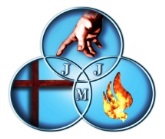 Centro Educacional Particular     María Reina Inmaculada             Isla de Maipo LISTA  DE ÚTILES  PARA  5º BÁSICOS  2014ESTUCHE COMPLETO:2 LÁPICES GRÁFITO O PORTAMINAS CON REPUESTOS.3 LÁPICES PASTA (NEGRO-ROJO-AZUL)1 GOMA DE BORRAR1 REGLA DE 20 CM.1 PEGAMENTO EN BARRA1 TIJERA ESCOLAR, PUNTA  ROMALÁPICES  DE  COLORES1 DESTACADOR1 PLUMÓN DE PIZARRA1 BLOCK DE CARTULINAS DE COLORRES1 CAJA  DE ALFILERESTODAS  LAS  ASIGNATURAS:DICCIONARIO LENGUA ESPAÑOLADICCIONARIO DE SINÓNIMOS Y ANTÓNIMOSDICCIONARIO DE INGLÉSAGENDA OFICIAL DEL COLEGIO 2013LENGUAJE:1 CUADERNO UNIVERSITARIO DE 100 HOJAS, CUADRO  GRANDE1 CUADERNO DE CALIGRAFÍA.1 CARPETA CON ARCHIVADOR COLOR AZUL1 BLOCK PREPICADO, TAMAÑO OFICIO, CUADRICULADO, PARA TODAS LAS ASIGNATURAS.LECTURA MENSUALNota: las fechas pueden estar sujetas a modificaciones por cualquier eventualidad.EDUCACIÓN MATEMÁTICA: 1 CUADERNO DE 100 HOJAS CUADRO GRANDE UNIVERSITARIO 1 COMPÁS1 ESCUADRA1 TRANSPORTADOR 1SET DE REGLASCIENCIAS NATURALES1 CUADERNO DE 100 HOJAS, CUADRO GRANDE, UNIVERSITARIOHISTORIA, GEOGRAFÍA Y CIENCIAS SOCIALES1 CUADERNO 100 HOJAS, CUADRO GRANDE, UNIVERSITARIOATLAS GEOGRÁFICO MILITAR ACTUALIZADO 	INGLÉS 1 CUADERNO DE 100 HOJAS CUADRO GRANDE UNIVERSITARIORELIGIÓN 1 CUADERNO DE 100 HOJAS CUADRO GRANDE  UNIVERSITARIO NUEVO TESTAMENTO O  BIBLIA LATINOAMERICANAARTES   - TECNOLOGÍA1 CUADERNO 100 HOJAS UNIVERSITARIO1 BLOCK MEDIUM1 BLOCK DE CARTULINAS1 PAPEL LUSTRE DE 10 X 10 CMS.1 CAJA DE LÁPICES DE COLORES1 CAJA DE LÁPICES PASTEL1 CAJA DE TEMPERA DE 12 COLORES1 MEZCLADOR2 PINCELES PALETA (3 Y 6)1 INDIVIDUAL PLÁSTICO1 CROQUERA GRANDE EDUCACIÓN MUSICAL1 CUADERNO CUADRO GRANDE 100 HOJAS1 CUADERNO PAUTA COMPLETA1 FLAUTA DULCE SOPRANOEDUCACIÓN FÍSICA1    BUZO COMPLETO DEL COLEGIO: PANTALÓN GRIS, POLERÓN AZUL, POLERA    DEPORTIVA CUELLO POLO Y ZAPATILLAS BLANCAS  O NEGRAS ( LAS PRENDAS DEBEN VENIR CON SU NOMBRE MARCADO)1 TOALLA DE MANO (CON SU NOMBRE ) Y ÚTILES DE ASEOJOCKEY DEL COLEGIO 1 BOLSO DEPORTIVOTALLER DE SEXUALIDAD1 CUADERNO COLLEGETALLER DE ESTUDIO1 CUADERNO COLLEGENOTA: * Los materiales, que no están presentes en esta lista, serán solicitados mensualmente o clase a clase de acuerdo a la naturaleza de las actividades que estén programadas. Tanto el alumno como el apoderado son responsables de presentar dichos materiales al momento de trabajar o ser evaluado.Nombre del LibroAutor(ra)EditorialFechaLas brujasRoal DahlAlfaguaraAbrilCómo domesticar a tus papásMauricio ParedesAlfaguaraMayoEl secreto de la cueva negraPepe PelayoAlfaguaraJunioFrin Luis María PescettiAlfaguaraJulioRitalindaBeatriz RojasAlfaguaraAgostoUn embrujo de cinco siglosAna María GuiraldesAndrés BelloSeptiembreLos siete secretos se diviertenEnid BlytonJuventudOctubreUna historia de fútbolJosé Roberto ToreroNormaNoviembreEl chupacabra de PirquePepe PelayoAlfaguaraDiciembre